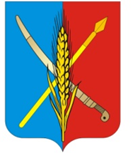 АДМИНИСТРАЦИЯВасильево-Ханжоновского сельского поселенияНеклиновского района Ростовской областиПОСТАНОВЛЕНИЕ" 10  "  июля    2017  г.   	           № 35            с. Васильево-ХанжоновкаВ соответствии с распоряжением Правительства Ростовской области от 30.03.2017 года №167 «Об утверждении Программы оптимизации расходов областного бюджета на 2017-2019 годы», Администрация Васильево-Ханжоновского сельского поселения ПОСТАНОВЛЯЕТ:Внести в постановление Администрации Васильево-Ханжоновского сельского поселения от 24.04.2017 г. № 26 «Об утверждении Программы оптимизации расходов бюджета Васильево-Ханжоновского сельского поселения на 2017-2019 годы» следующие изменения:1.1. Приложение № 1 изложить в редакции согласно приложению к настоящему постановлению2. Настоящее постановление вступает в силу со дня его официального опубликования и распространяется на правоотношения, возникшие с 01 января 2017 года.3. Контроль за выполнением постановления оставляю за собой.Глава Администрации Васильево-Ханжоновского сельского поселения			                                        С.Н. ЗацарнаяПРОГРАММА оптимизации расходов бюджета Васильево-Ханжоновского сельского поселения на 2017-2019 годыГлава Администрации Васильево-Ханжоновского сельского поселения			                                        С.Н. ЗацарнаяПриложение 1 к постановлениюАдминистрации Васильево-Ханжоновская сельского поселения от 10.07.2017 г. № 35 № п/пНаименование мероприятияОтветственный исполнительСрок исполненияФинансовая оценка*
(тыс. рублей)Финансовая оценка*
(тыс. рублей)Финансовая оценка*
(тыс. рублей) № п/пНаименование мероприятияОтветственный исполнительСрок исполнения2017 год2018 год2019 год12345671.Муниципальная службаМуниципальная службаМуниципальная службаМуниципальная службаМуниципальная службаМуниципальная службаМуниципальная службаМуниципальная служба1.1.Проведение анализа дублирующих функций органов местного самоуправления Васильево-Ханжоновского сельского поселения в целях дальнейшей оптимизации дублирующего функционала, включая сокращение численности работников соответствующих органов Администрация Васильево сельского поселения Администрация Васильево сельского поселения постояннопостоянно–––2.Оптимизация бюджетной сетиОптимизация бюджетной сетиОптимизация бюджетной сетиОптимизация бюджетной сетиОптимизация бюджетной сетиОптимизация бюджетной сетиОптимизация бюджетной сетиОптимизация бюджетной сети2.1.Не превышение значений целевых показателей заработной платы, установленных в планах изменений в отраслях социальной сферы, направленных на повышение эффективности образования, культуры, здравоохранения и социального обслуживания населения, в части использования показателя среднемесячного дохода от трудовой деятельности и обеспечения уровня номинальной заработной платы в среднем по отдельным категориям работников бюджетной сферы в размерах на уровне, достигнутом в отчетном году (в соответствии с постановлениями Администрации Васильево-Ханжоновского сельского поселения от 01.08.2013 № 29 «Об утверждении Плана мероприятий («дорожной карты») «Изменения в отраслях социальной сферы, направленные на повышение эффективности сферы культуры в Васильево-Ханжоновском  сельском поселении»Не превышение значений целевых показателей заработной платы, установленных в планах изменений в отраслях социальной сферы, направленных на повышение эффективности образования, культуры, здравоохранения и социального обслуживания населения, в части использования показателя среднемесячного дохода от трудовой деятельности и обеспечения уровня номинальной заработной платы в среднем по отдельным категориям работников бюджетной сферы в размерах на уровне, достигнутом в отчетном году (в соответствии с постановлениями Администрации Васильево-Ханжоновского сельского поселения от 01.08.2013 № 29 «Об утверждении Плана мероприятий («дорожной карты») «Изменения в отраслях социальной сферы, направленные на повышение эффективности сферы культуры в Васильево-Ханжоновском  сельском поселении»МБУК «В-Ханжоновский ДК»МБУК «В-Ханжоновский ДК»ежегодно––Х2.2.Соблюдение показателей оптимизации численности работников отдельных категорий бюджетной сферы в соответствии с утвержденными «дорожными картами»Соблюдение показателей оптимизации численности работников отдельных категорий бюджетной сферы в соответствии с утвержденными «дорожными картами»МБУК «В-Ханжоновский ДК»МБУК «В-Ханжоновский ДК»ежегодно––Х2.3.Анализ нагрузки на бюджетную сеть (контингент, количество бюджетных учреждений, количество персонала, используемые фонды, объемы и качество предоставляемых муниципальных услуг по бюджетным учреждениям)Анализ нагрузки на бюджетную сеть (контингент, количество бюджетных учреждений, количество персонала, используемые фонды, объемы и качество предоставляемых муниципальных услуг по бюджетным учреждениям)Администрация Васильево-Ханжоновского сельского поселенияАдминистрация Васильево-Ханжоновского сельского поселенияежегодно–––2.4.Включение в нормативные затраты на содержание имущества только затрат на имущество, используемое для выполнения муниципального задания, а также отказ от содержания имущества, неиспользуемого для выполнения муниципального задания Включение в нормативные затраты на содержание имущества только затрат на имущество, используемое для выполнения муниципального задания, а также отказ от содержания имущества, неиспользуемого для выполнения муниципального задания Администрация Васильево-Ханжоновского сельского поселенияАдминистрация Васильево-Ханжоновского сельского поселения2019 годХХ–2.5Увеличение объема расходов за счет доходов от внебюджетной деятельности бюджетных учрежденийУвеличение объема расходов за счет доходов от внебюджетной деятельности бюджетных учрежденийМБУК «В-Ханжоновский ДК»МБУК «В-Ханжоновский ДК»ежегодноХХХ2.6Разработка и утверждение программы реорганизации бюджетной сетиРазработка и утверждение программы реорганизации бюджетной сетиМБУК «В-Ханжоновский ДК»,Администрация Васильево-Ханжоновского сельского поселенияМБУК «В-Ханжоновский ДК»,Администрация Васильево-Ханжоновского сельского поселения1 квартал 2018 годаХХХ3.Совершенствование системы закупок для муниципальных нуждСовершенствование системы закупок для муниципальных нуждСовершенствование системы закупок для муниципальных нуждСовершенствование системы закупок для муниципальных нуждСовершенствование системы закупок для муниципальных нуждСовершенствование системы закупок для муниципальных нуждСовершенствование системы закупок для муниципальных нуждСовершенствование системы закупок для муниципальных нужд3.1.Проработка механизма централизации закупок товаров, работ, услуг для муниципальных нужд Васильево-Ханжоновского сельского поселения в целях повышения эффективности использования средств бюджета Васильево-Ханжоновского сельского поселенияПроработка механизма централизации закупок товаров, работ, услуг для муниципальных нужд Васильево-Ханжоновского сельского поселения в целях повышения эффективности использования средств бюджета Васильево-Ханжоновского сельского поселенияАдминистрация Васильево-Ханжоновского сельского поселенияАдминистрация Васильево-Ханжоновского сельского поселениядекабрь 2017 г.–ХХ3.2.Обеспечение результативности претензионной работы в случае нарушения поставщиком (подрядчиком, исполнителем) условий муниципальных контрактовОбеспечение результативности претензионной работы в случае нарушения поставщиком (подрядчиком, исполнителем) условий муниципальных контрактовАдминистрация Васильево-Ханжоновского сельского поселенияАдминистрация Васильево-Ханжоновского сельского поселенияпостоянно–––3.3.Обеспечение обоснованности формирования начальных (максимальных) цен контрактов, цен контрактов, заключаемых с единственными поставщиками (подрядчиками, исполнителями), включаемых в планы-графикиОбеспечение обоснованности формирования начальных (максимальных) цен контрактов, цен контрактов, заключаемых с единственными поставщиками (подрядчиками, исполнителями), включаемых в планы-графикиАдминистрация Васильево-Ханжоновского сельского поселения; муниципальные бюджетные учреждения Васильево-Ханжоновского сельского поселенияАдминистрация Васильево-Ханжоновского сельского поселения; муниципальные бюджетные учреждения Васильево-Ханжоновского сельского поселенияпостоянно–––3.4.Разработка стандартов оказания муниципальных услуг, содержащих нормативы материальных ресурсов, в случае отсутствия на федеральном уровне утвержденных стандартов оказания муниципальных услуг в установленной сфере деятельностиРазработка стандартов оказания муниципальных услуг, содержащих нормативы материальных ресурсов, в случае отсутствия на федеральном уровне утвержденных стандартов оказания муниципальных услуг в установленной сфере деятельностиАдминистрация  Васильево-Ханжоновского сельского поселенияАдминистрация  Васильево-Ханжоновского сельского поселения2017 год–ХХ4.Планирование бюджета Васильево-Ханжоновского сельского поселенияПланирование бюджета Васильево-Ханжоновского сельского поселенияПланирование бюджета Васильево-Ханжоновского сельского поселенияПланирование бюджета Васильево-Ханжоновского сельского поселенияПланирование бюджета Васильево-Ханжоновского сельского поселенияПланирование бюджета Васильево-Ханжоновского сельского поселенияПланирование бюджета Васильево-Ханжоновского сельского поселенияПланирование бюджета Васильево-Ханжоновского сельского поселения4.1.Планирование бюджета Васильево-Ханжоновского сельского поселения в рамках муниципальных программ Васильево-Ханжоновского сельского поселенияПланирование бюджета Васильево-Ханжоновского сельского поселения в рамках муниципальных программ Васильево-Ханжоновского сельского поселенияСектор экономики и финансов администрации Васильево-Ханжоновского сельского поселенияСектор экономики и финансов администрации Васильево-Ханжоновского сельского поселенияежегодно–––4.2.Внесение изменений в бюджетный прогноз Васильево-Ханжоновского сельского поселения на период 2017 – 
2028 годов в части приведения в соответствие с принятым решением о бюджете Васильево-Ханжоновского сельского поселения на очередной финансовый год и на плановый периодВнесение изменений в бюджетный прогноз Васильево-Ханжоновского сельского поселения на период 2017 – 
2028 годов в части приведения в соответствие с принятым решением о бюджете Васильево-Ханжоновского сельского поселения на очередной финансовый год и на плановый периодСектор экономики и финансов администрации Васильево-Ханжоновского сельского поселенияСектор экономики и финансов администрации Васильево-Ханжоновского сельского поселенияI квартал 2018 г.,I квартал 2019 г.Х––4.3.Совершенствование методологии разработки 
и реализации муниципальных программ Васильево-Ханжоновского сельского поселенияСовершенствование методологии разработки 
и реализации муниципальных программ Васильево-Ханжоновского сельского поселенияСектор экономики и финансов администрации Васильево-Ханжоновского сельского поселенияСектор экономики и финансов администрации Васильево-Ханжоновского сельского поселенияежегодно–––5.Система внутреннего финансового контроля и внутреннего финансового аудитаСистема внутреннего финансового контроля и внутреннего финансового аудитаСистема внутреннего финансового контроля и внутреннего финансового аудитаСистема внутреннего финансового контроля и внутреннего финансового аудитаСистема внутреннего финансового контроля и внутреннего финансового аудитаСистема внутреннего финансового контроля и внутреннего финансового аудитаСистема внутреннего финансового контроля и внутреннего финансового аудитаСистема внутреннего финансового контроля и внутреннего финансового аудита5.1.Повышение эффективности организации и ведения главными распорядителями бюджетных средств внутреннего финансового контроля и внутреннего финансового аудита 
с целью повышения экономности и результативности использования бюджетных средствПовышение эффективности организации и ведения главными распорядителями бюджетных средств внутреннего финансового контроля и внутреннего финансового аудита 
с целью повышения экономности и результативности использования бюджетных средствАдминистрация Васильево-Ханжоновского сельского поселенияАдминистрация Васильево-Ханжоновского сельского поселенияпостоянно–––5.2.Осуществление главными распорядителями бюджетных средств внутреннего финансового контроля в соответствии с методическими рекомендациями, утвержденными приказом Министерства финансов Российской Федерации от 07.09.2016 № 356Осуществление главными распорядителями бюджетных средств внутреннего финансового контроля в соответствии с методическими рекомендациями, утвержденными приказом Министерства финансов Российской Федерации от 07.09.2016 № 356Администрация Васильево-Ханжоновского сельского поселенияАдминистрация Васильево-Ханжоновского сельского поселенияпостоянно–––5.3.Осуществление главными распорядителями бюджетных средств внутреннего финансового аудита в соответствии с Методическими рекомендациями, утвержденными приказом Министерства финансов Российской Федерации от 30.12.2016 № 822Осуществление главными распорядителями бюджетных средств внутреннего финансового аудита в соответствии с Методическими рекомендациями, утвержденными приказом Министерства финансов Российской Федерации от 30.12.2016 № 822Администрация Васильево-Ханжоновского сельского поселенияАдминистрация Васильево-Ханжоновского сельского поселенияпостоянно–––6.Меры по сокращению муниципального долгаМеры по сокращению муниципального долгаМеры по сокращению муниципального долгаМеры по сокращению муниципального долгаМеры по сокращению муниципального долгаМеры по сокращению муниципального долгаМеры по сокращению муниципального долгаМеры по сокращению муниципального долга6.1.Мониторинг муниципального долгаМониторинг муниципального долгаСектор экономики и финансов администрации Васильево-Ханжоновского сельского поселенияСектор экономики и финансов администрации Васильево-Ханжоновского сельского поселенияежегодно–––